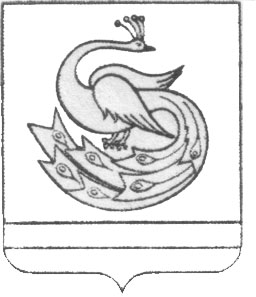 АДМИНИСТРАЦИЯ ПЛАСТОВСКОГО МУНИЦИПАЛЬНОГО РАЙОНАЧелябинской областиул. Октябрьская, 45, г. Пласт, Челябинская область, Российская Федерация, 457020тел.(35160) 2-50-93, факс 2-50-93 e-mail: plastvfk@yandex.ru ИНН 7416001744  КПП 742401001                      ОГРН 1027401029138  ОКПО 01694861Отчет по результатам контрольного мероприятия МКОУ ДОД «Центр развития творчества детей и юношества»В период с 06.02.2020 года по 28.02.2020 года отделом внутреннего муниципального финансового контроля и контроля в сфере закупок была проведена плановая проверка в отношении МКОУ ДОД «Центр развития творчества детей и юношества» целью, которой являлось предупреждение и выявление нарушений Бюджетного законодательства Российской Федерации.Проверяемый период– 2019 год.Учреждение действует на основании Устава, утвержденного постановлением администрации Пластовского муниципального района от 07.11.2019г. №1108.Бухгалтерский учет осуществляется централизованной бухгалтерией Управления образования Пластовского муниципального района на основании договора на бухгалтерское обслуживание №13 от 01.04.2016 года.В проверяемом периоде ответственными лицами являлись:- директор Учреждения – ХХХХХХХХ с 11.04.1997 года по настоящее время (приказ №30 от 17.04.1997г.)Главный бухгалтер – ХХХХХХХХХ с 02.06.2014 года (приказ начальника Управления образования от 02.06.2014г. №130лс)В ходе проверки установлено:1. Соблюдение порядка начисления заработной платыШтатное расписание состоит из структурных подразделений учреждения: административного, учебно-вспомогательного, педагогического и обслуживающего персонала.По состоянию на 01.01.2019 года штатное расписание утверждено приказом директора Учреждения №9 от 22.01.2019г., утвержден штат в количестве – 44,36 единиц, с ежемесячным ФОТ 454,7тыс.рублей.С 01.09.2019 года в связи с увеличением окладов работникам Учреждения утверждено штатное расписание приказом директора №99л от 09.09.2019 года с ежемесячным ФОТ 584,8тыс.рублей, количество штатных единиц не изменилось.Должностные оклады работников Учреждения в штатных расписаниях соответствуют должностным окладам, утвержденным Положением об оплате труда.Учет расчетов по оплате труда ведется на счете 0.302.00.000 «Расчеты по принятым обязательствам». Аналитический учет расчетов по оплате труда ведется в Журнале операций расчетов по оплате труда раздельно по кодам финансового обеспечения деятельности и раздельно по счетам.За 2019 год фонд оплаты труда с учетом отчислений Учреждения составил 15779,2тыс.рублей, что подтверждено отчетом об исполнении бюджета (ф.0503127) и утвержденными бюджетными назначениями (согласно уточненной бюджетной смете на 31.12.2019 года), в том числе за счет областного бюджета 14482,59тыс.рублей. По состоянию на 01.01.2020 года задолженность по заработной плате сотрудникам Учреждения отсутствует, что подтверждается данными главной книги по счету 0.302.11.000 «Расчеты по заработной плате».Фактические расходы составили 12003,6 тыс.рублей, в том числе за счет областного бюджета в сумме 10982,69тыс.рублей, что составило 100% от утвержденных бюджетных назначений.Расходы по страховым взносам начисленным на оплату труда составили 3775,59тыс.рублей, в том числе за счет областного бюджета 3500,0тыс.рублей, что составило 100% от утвержденных бюджетных назначений.Оплата труда руководителя Учреждения.Должностной оклад руководителя Учреждения установлен начальником Управления образования ПМР в зависимости от сложности труда.Так согласно Приказа от 24.01.2019 года №26 «ЛС» «Об оплате труда» руководителю Учреждения с 01.01.2019г. по 31.12.2019г. установлен оклад в размере 31286,49рублей, а также следующие стимулирующие выплаты:- за выслугу лет в размере – 1700рублей ежемесячно;- за качество выполненных работ в размере - 5000 рублей ежемесячно с 01.01.2019 г. по 30.06.2019г. (надбавка устанавливается на полугодие).Выплата компенсационного характера – районный коэффициент в размере 1,15.Приказом начальника Управления образования ПМР от 16.07.2019 года №281 «ЛС» на период с 01.07.2019 года по 31.12.2019 года установлена стимулирующая надбавка в размере 4500 рублей ежемесячно.Согласно приказа начальника Управления образования ПМР от 10.12.2019 года №447 «ЛС» по итогам работы за 2019 год премировать руководителя Учреждения в сумме 40000рублей, однако согласно карточке-справке (ф.0504417) начислена премия в размере 50000рублей, в связи с чем, излишне начислено с учетом уральского коэффициента 11500рублей.  Во время проверки данное нарушение было устранено, путем внесения в кассу излишне выплаченной суммы в размере 10000 рублей (квитанция к приходному кассовому ордеру №16 от 25.02.2020г.).Оплата труда заместителя директора по учебно-методической работе.Должностной оклад устанавливается руководителем Учреждения на 10-30 процентов ниже должностного оклада руководителя Учреждения.Выплаты стимулирующего и компенсационного характера установлены в разделе V и VI Положения об оплате труда.Согласно приказа руководителя учреждения от 22.01.2019 года №10 «Л» заместителю директора по УМР ХХХХХХХ установлен оклад в размере 25029,19рублей, а так же стимулирующая выплата за стаж работы в размере 500 рублей.Выплата компенсационного характера – районный коэффициент 1,15.За проверяемый период согласно данным карточек-справок расхождений по начислению и выплате заработной платы заместителю директора по УМР не установлено.Оплата труда работников.Проведена выборочная проверка  в части правомерности и обоснованности начисления заработной платы работникам учебно-вспомогательного персонала (звукооператор) за 2019 год.Должностной оклад установлен Положением об оплате труда и утвержден штатным расписанием с 01.01.2019 года по 31.08.2019 года в размере 6600 рублей, с 01.09.2019 по 31.12.2019 года в размере 9600 рублей. Приказами директора Учреждения (№6л от 17.01.2019г., №37л от 16.04.2019г., №71/1л от 17.07.2019г., № 83/1л от 13.08.2019г., №107л от 16.09.2019г., №119л от 17.10.2019г.) звукооператору ХХХХХХ была установлена выплата компенсационного характера за заведование кабинетом в размере 40% от оклада по должности «педагог дополнительного образования» (с 01.01.2019г. по 31.08.2019г. оклад – 9100рублей, с 01.09.2019 г. по 31.12.2019г. – 12000рублей), что является не правомерным, так как ХХХХХХХ не является педагогом дополнительного образования. Начисление вышеуказанной выплаты должно была производится от оклада звукооператора, установленного ХХХХХХХХ. Однако начисление с января по август 2019 года включительно производилась от оклада педагога дополнительного образования – 9100 рублей.В связи с чем, за период с января по август 2019 года ХХХХХХХХ было излишне начислено с учетом уральского коэффициента 8200рублей.Во время проверки данное нарушение было устранено, путем внесения в кассу излишне выплаченной суммы в размере 7134рубля (квитанция к приходному кассовому ордеру №17 от 27.02.2020г.)Проведена выборочная проверка начисления заработной платы педагогического персонала (педагог дополнительного образования, педагог-организатор).Размеры должностных окладов работников устанавливались в соответствии со штатными расписаниями, тарификационными списками.Проверкой правомерности начисления стимулирующих выплат педагогическому персоналу, установлено следующее:Согласно приказам Министерства образования и науки Челябинской области по итогам аттестации работникам присваивалась определенная квалификационная категория и устанавливалась приказами директора Учреждения сроком на 5 лет.При проверке начисления доплаты за присвоенную категорию нарушений не установлено.В течение проверяемого периода, в соответствии с приказами директора Учреждения, ежемесячно начислялись стимулирующие выплаты. Распределение производилось для каждого работника индивидуально, на основании Протоколов заседания тарификационной комиссии, в соответствии с количественными и качественными показателями, критериями эффективности работы, позволяющими оценить результативность и качество их выполнения.При проверке соответствия начисленной стимулирующей выплаты с установленной приказами расхождений не выявлено.Согласно данным карточек-справок, расхождений по начислению и выплате заработной платы педагогическому персоналу не установлено.Оплата труда работников обслуживающего персонала.Согласно штатному расписанию к обслуживающему персоналу относятся: заведующий хозяйством, рабочий по комплексному обслуживанию и ремонту здания, гардеробщик, сторож.С учетом условий труда работникам установлены выплаты компенсационного и стимулирующего характера.Приказами директора учреждения ежемесячно устанавливались стимулирующие выплаты в процентном соотношении к окладу работника, на основании Протоколов заседания тарификационной комиссии.При проверке соответствия начисленной стимулирующей выплаты с установленной приказами расхождений не выявлено.Согласно данным карточек-справок, расхождений по начислению и выплате заработной платы обслуживающему персоналу не установлено.2. Проверка посещения детьми кружков	В связи с тяжелой эпидемиологической ситуацией по гриппу и острыми респираторными вирусными инфекциями (превышение эпидемиологического порога в 2,3 раза) на территории Пластовского муниципального района и в соответствии со статьей 29 Федерального закона от 30 марта 1999 года №25-ФЗ «О санитарно – эпидемиологическим благополучии населения» и в соответствии с Приказом   МКУ ДО «ЦРТДЮ» №17 от 31 января 2020 г. занятия на момент проведения проверки были отменены, в связи с объявлением карантина.   Фактическое посещение детей проверялось по отметкам в журнале учета работы педагога дополнительного образования в творческом объединении. Проанализировав журналы, посещаемость детей в первом полугодии составила свыше 90%, от общего количества детей, что в свою очередь свидетельствует об удовлетворительной  работе в учреждения.  Проверка эффективности использования нефинансовых активов (основные средства, материальные запасы).         Объекты собственности, закрепленные за Учреждением, находятся в оперативном управлении согласно Договора «О закреплении  имущества на праве оперативного управления»  №31 от 29.06.2011г.Учет основных средств ведется на счете 0.101.00, учет основных средств до 10000,0 рублей включительно ведется на забалансовом счете 21.         Группировка основных средств осуществляется по группам  и видам имущества,  соответствующим  подразделам классификации, установленным Общероссийским классификатором основных фондов.Во исполнение  п.34 Инструкции № 157н принятие к учету объектов основных средств осуществляется на основании решения постоянно действующей комиссии, утвержденной приказом директора Учреждения от 29.12.2017 года №266 «О создании комиссии по поступлению и выбытию активов».        Во исполнение п.46 Инструкции  № 157н каждому инвентарному объекту движимого и недвижимого имущества, кроме объектов стоимостью до 10000 рублей включительно, присваивается и наносится на объект уникальный инвентарный порядковый номер для организации учета и обеспечения  сохранности  объектов основных средств.  Наличие инвентарных номеров и их соответствие номерам на инвентарных карточках учета основных средств проверено в ходе выборочной инвентаризации.                                                                                                                                                                                                                                                                                                                                                                                                             Согласно  Акта приема-передачи от 01.01.2019г. (приложение к договору № 31 от 29.06.2011г.)  Администрация ПМР передает, а Учреждение  принимает в оперативное управление основные средства по состоянию на 01.01.2019г. в количестве 612 единицы,  балансовая стоимость которых составляет 49401420,82 рублей, в том числе объекты   недвижимости – 39373596,07 рублей; иное движимое имущество – 10027824,75 рублей. Данные Акта приема-передачи основных средств соответствуют данным главной книги по состоянию на 01.01.2019 года.        В  течение 2019 года Учреждением  приобретено и получено основных средств на сумму 574960,00 рублей, в том числе стоимостью до 10000,0 рублей включительно,  отнесено на забалансовый  счет  21 в сумме 78784,52 рублей, списано или передано основных средств в сумме 306698,12 рублей.         При выборочной проверке первичных документов в части полноты и  своевременности оформления при оприходовании основных средств и правомерности их списания нарушений не установлено.         За 2019 год начислено амортизации в сумме 762403,64 рублей, списано амортизации в результате списания основных средств, не подлежащих восстановлению в сумме 227913,60 рублей.        Во исполнение п.54 Инструкции № 157н аналитический учет основных средств ведется в инвентарных карточках (ф.0504031), открываемых на каждый объект основных средств. При выборочной проверке оформления инвентарных карточек нарушений не установлено.          Остаток материальных запасов в акте приема-передачи имущества от 01.01.2019 года по договору о закреплении имущества на праве оперативного управления №31 от 29.06.2011г. в сумме 276789,96 рублей соответствует данным оборотно-сальдовой ведомости по состоянию на 01.01.2019 года.          В течение 2019года поступило материальных запасов в сумме 248781,78 рублей, списано материальных запасов в сумме 235776,24 рублей, остаток на 01.01.2020 года составляет в сумме 277735,50 рублей, что соответствует данным главной книги и оборотно-сальдовой ведомости.         Выборочно проведена проверка ведения учета и оформления документов по приему,  выдачи материальных запасов материально-ответственным лицам, а также правомерности их списания за проверяемый период. Учет материальных запасов в Учреждении ведется в количественном и суммовом выражении по наименованию в оборотных ведомостях по соответствующим субсчетам бухгалтерского учета в разрезе материально-ответственных лиц. Поступившие материальные запасы оприходованы своевременно, нарушений не установлено.         Согласно п.2 Приказа Минфина РФ от 15.12.2010г. №173н Учреждение для оформления решения о списании материальных запасов применяется форма акта о списании материальных запасов (ф. 0504230), выдача материальных запасов на нужды учреждения производится согласно ведомости выдачи материальных ценностей (ф. 0504033). При выборочной проверке списания материальных ценностей нарушений не установлено.         Нефинансовые активы переданы в подотчет материально-ответственным лицам, с которыми заключены договоры о полной материальной ответственности. Проверены договора о материальной ответственности, нарушений не установлено.         В целях обеспечения достоверности данных бухгалтерского учета и отчетности, в соответствии со  статьей 11 Федерального Закона от 06.12.2011г. № 402-ФЗ «О бухгалтерском учете» и Методическими указаниями по инвентаризации имущества и финансовых обязательств, утвержденными Приказом Министерства финансов РФ от 13 июня 1995г. № 49, на основании приказа МКУ ДО «ЦРТДЮ» от 08.11.2019г. № 224  перед составлением годовой отчетности проведена инвентаризация имущества и финансовых обязательств по состоянию на 01 ноября 2019 года, в ходе инвентаризации излишек и недостач не установлено.         В ходе настоящей проверки согласно приказа МКУ ДО «ЦРТДЮ» от 20.02.2020г. № 31 проведена выборочная инвентаризация основных средств, материальных ценностей, средств на забалансовом счете у материально-ответственного лица заведующей хозяйством ХХХХХХХ, недостач и излишков не обнаружено. 4. Проверка использования недвижимого имущества, закрепленного   за учреждением.В целях обеспечения деятельности за Учреждением на праве оперативного управления закреплено муниципальное недвижимое имущество. Актом «Сдачи-приемки» от 01.01.2019 года передано пять объектов недвижимого имущества балансовой стоимостью 39373596,07 рублей остаточной стоимостью   30691997,80 рублей. Имущество поставлено на балансовый счет 0.101.12 «Нежилые помещения – недвижимое имущество учреждения», что подтверждено данными главной книги.В соответствии с Постановлениями администрации Пластовского муниципального района №862 от 27.11.2009г. и №589 от 21.08.2012г. Учреждению переданы в постоянное (бессрочное) пользование земельные участки. Земельные участки поставлен на балансовый счет 0.103.11 «Земля-недвижимое имущество учреждения в сумме 11287211,49 рублей, что подтверждено данными главной книги.Так же в ходе проверки установлено, что в проверяемом периоде числящиеся на балансе Учреждением нежилые помещения предоставлялись во временное владение и безвозмездное пользование в соответствие со статьей 17.1 Федерального закона № 135-ФЗ от 26.07.2006 г. «О защите конкуренции», о чем свидетельствуют договора безвозмездного бессрочного пользования нежилым помещением, находящимся в оперативном управлении:- Договор б/н от 05.10.2018 г. с Управлением образования Пластовского муниципального района, передано последнему в безвозмездное бессрочное пользование нежилое помещение площадью 212,2 кв.м., расположенное в двухэтажном здании Муниципального казенного учреждения  дополнительного образования «Центр развития детей и юношества» (1 этаж) по адресу: г. Пласт, ул. Октябрьская, д. 52. Помещение предоставляется с целью осуществления деятельности, предусмотренной Положением об Управлении образования Пластовского муниципального района. Согласно пункта 3.1. Договора ссудодатель несет все расходы по содержанию имущества, текущему и капитальному ремонту, что не соответствует подпункту 6 пункта 7.2. Положения о порядке предоставления в безвозмездное пользование имущества, находящегося в собственности Пластовского муниципального района, утвержденного решением Собрания депутатов Пластовского муниципального района №51 от 31.03.2011 года (далее – Решение № 51 от 31.03.2011г.).- Договор №6 от 23.12.2010 г. с Муниципальным образовательным учреждением дополнительного образования детей Детская школа искусств Пластовского муниципального района (далее МОУ ДОД ДШИ Пластовского муниципального района), передано последнему в безвозмездное пользование нежилые помещения площадью 212,2 кв.м, расположенное в двухэтажном здании Муниципального казенного учреждения  дополнительного образования «Центр развития детей и юношества» (2 этаж) по адресу: г. Пласт, ул. Октябрьская, д. 52. Помещение предоставляется с целью осуществления деятельности, предусмотренной Уставом МОУ ДОД ДШИ Пластовского муниципального района. К вышеуказанному договору заключено дополнительное соглашение №1  от 01.11.2019 года, согласно которому в договор №6 от 23.12.2010 года включается пункт: «3.2.14. – ссудодатель несет все расходы по содержанию имущества, текущему и капитальному ремонту», что так же не соответствует Решению №51 от 31.03.2011г.В договоре №6 от 23.12.2010 года в пункте 3.2 оговариваются обязанности «Ссудополучателя», а обязанности «Ссудодателя» оговариваются в пункте 3.1, следовательно, дополнительное соглашение составлено не в соответствии с договором.Также из договора № 6 от 23.12.2010 года, при заключении дополнительного соглашения с вышеуказанными условиями, должны были бы быть исключены пункты 3.2.2 и 3.2.9, что не было оговорено в дополнительном соглашении.Акт составлен на 15 листах с приложениями на 166 листах.Начальник отдела внутреннего муниципального финансового контроля                           ХХХХХХХХХг.Пласт                                   «18» марта 2020г.